Показатели самообследованиядошкольных групп Первомайской средней общеобразовательной,2015-2016 уч. годОтчет по самообследованию  дошкольных группПервомайской  средней школы Самообследование проводилось в соответствии с требованиями приказов Министерства образования и науки РФ от 14.06.2013 №462 «Об утверждении Порядка проведения самообследования образовательной организацией» и от 10.12.2013 №1324 «Об утверждении показателей деятельности образовательной организации, подлежащей самообследованию». Процедуру самообследования   регулирует Федеральный закон «Об образовании в Российской Федерации» № 273-ФЗ от 29.12.2012г. (ст.28 п. 3,13,ст.29 п.3).Юридический адрес:  152450 Ярославская обл., Первомайский р-он, с. Кукобой , ул. Школьная , д.2  Директор школы: Соколова Т.А.Заместитель директора по УВР: Грибкова О.А.Лицензия: №389/16 от 05.08.2016 годаРежим работы организации установлен Учредителем, исходя из потребностей семьи и финансирования учреждения, и является следующим: рабочая неделя – пятидневная, выходные дни – суббота, воскресенье, праздничные дни. Режим работы групп дневного пребывания с 7.45 до 17.15 часов. Структура и количество групп: Всего дошкольные группы посещает 34 ребенка. По сравнению с прошлым годом произошло увеличение общей численности воспитанников, осваивающих образовательную программу дошкольного образования на 6 детей. В настоящее время функционирует 2 разновозрастные группы общеразвивающей направленности.Количество девочек: 16Количество мальчиков:18Количество выпускников: 10 человек.Методическое обеспечение  деятельности дошкольных группДошкольные группы работают по основной образовательной программе дошкольных групп Первомайской средней школы, которая   разработана в  соответствии с ФГОС ДО и с учётом примерной основной образовательной программы дошкольного образования.Программное обеспечение, используемое в дошкольных группах для реализации поставленной цели:Региональная программа «Я и моя Родина» Л.В. Кокуева «Цветные ладошки» И.А. Лыковой (изобразительная деятельность)	Авторская основная образовательная программа «От рождения до школы» под редакцией Н.Е. Вераксы, Т.С. Комаровой, М.А. Васильевой.В дошкольных группах  соблюдается принцип преемственности обучения, программное содержание усложняются, детям предоставляется условия для развития самостоятельности, активности и инициативности. Все виды детской деятельности направлены на формирование положительной мотивации обучения, развитию познавательной активности и интересов воспитанников. Усилиями воспитателей и специалистов непрерывно создаются максимально благоприятные условия для развития способностей с учетом индивидуальных особенностей и потребностей воспитанников. Построение образовательного процесса основываться на адекватных возрасту формах работы с детьми. Основной формой работы с дошкольниками и ведущим видом их деятельности является игра.Характеристика педагогического коллективаОбразовательный уровень    В 2015 – 2016 учебном году численный состав – 7 педагогов:Воспитатели - 4Заместитель директора по УВР -1Музыкальный руководитель - 1Педагог – психолог  - 1Учитель – логопед – 1 (совместитель)Сведения о повышении квалификации  педагогических работников  дошкольных группПервомайской средней школы за 2015-2016 уч. г.Педагоги дошкольных групп постоянно повышают уровень своего профессионального мастерства. За последние 5 лет прошли профессиональную переподготовку или повышение квалификации по применению в образовательном процессе ФГОС 100% педагогов.  Система повышения квалификации педагогов  представлена различными формами работы:работа творческих групп;педагогические советы, консультации, семинары, семинары-практикумыоткрытые просмотрыобобщение, распространение и внедрение передового опытаконкурсы различного уровня Педагоги реализуют свой творческий потенциал в практической работе с детьми. Они непрерывно осваивают: - содержание основной образовательной программы дошкольного образования; - передовой педагогического опыта коллег, - методы образования и воспитания детей, обеспечивающих реализацию основной общеобразовательной программы дошкольного образования.Участие педагогов и воспитанников дошкольных групп в мероприятиях различного уровняСоциальное партнерствоОбязательным условием для успешной реализации основной образовательной программы дошкольных групп является сотрудничество с социальными партнерами.На протяжении года проводилась совместная  работа с ДК, работники клубной системы и библиотеки приходили в детский сад, показывали театрализованные представления, участвовали в мероприятиях дошкольных групп, также дошкольники участвовали в мероприятия организованных работниками клубной системы, посещали библиотеку.Адаптация детейЗа последние годы наблюдается положительная динамика адаптации детей к условиям дошкольных групп. Детский сад стал «открытым» для вопросов развития и воспитания. Согласованные действия воспитателей и родителей, сближение подходов к индивидуальным особенностям ребенка в семье и в дошкольных группах, благотворно сказывается на адаптации детей.Охрана жизни и укрепления здоровья детейВ дошкольных группах обеспечиваются необходимые условия для физического развития детей, охраны и укрепления здоровья, так как это первостепенные задачи на протяжении многих лет. Педагогами и специалистами проводится систематическая работа по защите воспитанников от перегрузок с применением здоровьесберегающих технологий: соблюдение режима дня, прогулок, дневной сон, утренняя гимнастика, дыхательная гимнастика, пальчиковая гимнастика, закаливание, дорожки здоровья, гимнастика пробуждения, логоритмика, физкультурные занятия, спортивные досуги.Расписание непосредственно-образовательной деятельности является сбалансированным, предусматривает смену видов детской деятельности в соответствие с СаНПиН.Общая заболеваемость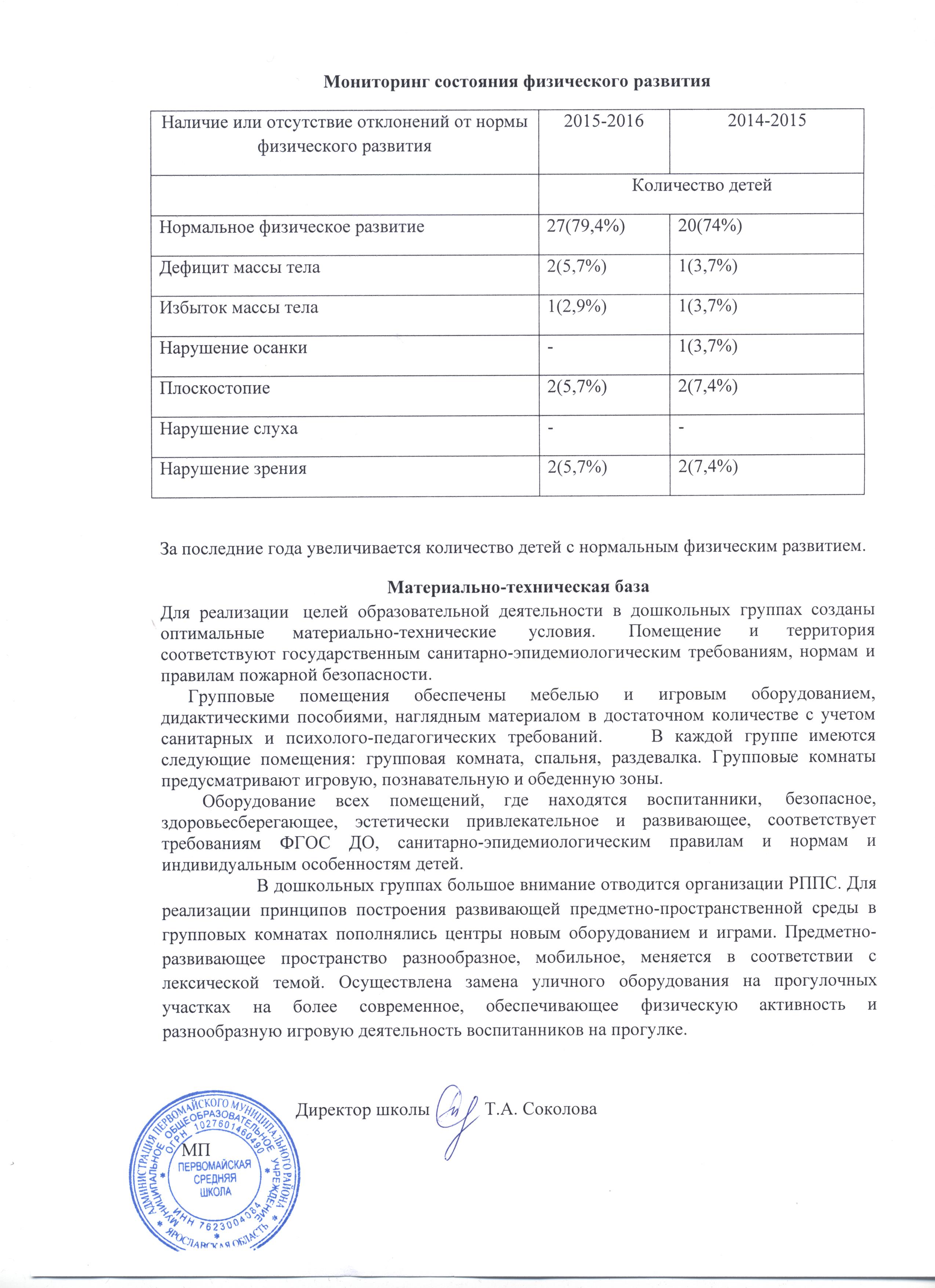 N п/пПоказателиЕдиница измерения1.Образовательная деятельность1.1Общая численность воспитанников, осваивающих образовательную программу дошкольного образования, в том числе: 341.1.1В режиме полного дня (8 - 12 часов)341.1.2В режиме кратковременного пребывания (3 - 5 часов) нет1.1.3В семейной дошкольной группе нет1.1.4В форме семейного образования с психолого-педагогическим сопровождением на базе дошкольной образовательной организации нет1.2Общая численность воспитанников в возрасте до 3 лет91.3Общая численность воспитанников в возрасте от 3 до 8 лет251.4Численность/удельный вес численности воспитанников в общей численности воспитанников, получающих услуги присмотра и ухода: 34/100%1.4.1В режиме полного дня (8 - 12 часов)34/100/% 1.4.2В режиме продленного дня (12 - 14 часов) 01.4.3В режиме круглосуточного пребывания 01.5Численность/удельный вес численности воспитанников с ограниченными возможностями здоровья в общей численности воспитанников, получающих услуги: 0/ 0%1.5.1По коррекции недостатков в физическом и (или) психическом развитии0/ 0%1.5.2По освоению образовательной программы дошкольного образованиянет1.5.3По присмотру и уходунет1.6Средний показатель пропущенных дней при посещении дошкольной образовательной организации по болезни на одного воспитанника11,081.7Общая численность педагогических работников, в том числе: 71.7.1Численность/удельный вес численности педагогических работников, имеющих высшее образование2/28,6%1.7.2Численность/удельный вес численности педагогических работников, имеющих высшее образование педагогической направленности (профиля)2/28,6%1.7.3Численность/удельный вес численности педагогических работников, имеющих среднее профессиональное образование 5/71.4%1.7.4Численность/удельный вес численности педагогических работников, имеющих среднее профессиональное образование педагогической направленности (профиля)5/71.4%1.8Численность/удельный вес численности педагогических работников, которым по результатам аттестации присвоена квалификационная категория, в общей численности педагогических работников, в том числе:6/71%1.8.1Высшая1/14,2%1.8.2Первая5/71,6%1.8.2Соответствие занимаемой должности1/14,2%1.9Численность/удельный вес численности педагогических работников в общей численности педагогических работников, педагогический стаж работы которых составляет:3/42.6%1.9.1До 5 лет1/14.2%1.9.2Свыше 30 лет2/28,4%1.10Численность/удельный вес численности педагогических работников в общей численности педагогических работников в возрасте до 30 лет1/14,21.11Численность/удельный вес численности педагогических работников в общей численности педагогических работников в возрасте от 55 лет2/28,4%1.12Численность/удельный вес численности педагогических и административно-хозяйственных работников, прошедших за последние 5 лет повышение квалификации/профессиональную переподготовку по профилю педагогической деятельности или иной осуществляемой в образовательной организации деятельности, в общей численности педагогических и административно-хозяйственных работников7/100,0%1.13Численность/удельный вес численности педагогических и административно-хозяйственных работников, прошедших повышение квалификации по применению в образовательном процессе федеральных государственных образовательных стандартов в общей численности педагогических и административно-хозяйственных работников 7/ 100,0%1.14Соотношение "педагогический работник/воспитанник" в дошкольной образовательной организации 7/341.15Наличие в образовательной организации следующих педагогических работников:1.15.1Музыкального руководителяДа1.15.2Инструктора по физической культуренет1.15.3Учителя-логопедаДа1.15.4ЛогопедаНет1.15.5Учителя-дефектологанет1.15.6Педагога-психологаДа2.Инфраструктура2.1Общая площадь помещений, в которых осуществляется образовательная деятельность, в расчете на одного воспитанника5,22.2Площадь помещений для организации дополнительных видов деятельности воспитанников1802.3Наличие физкультурного залаДа2.4Наличие музыкального залаДа2.5Наличие прогулочных площадок, обеспечивающих физическую активность и разнообразную игровую деятельность воспитанников на прогулкеДа.Возраст детейКоличество детейМладшая разновозрастная группа19Старшая разновозрастная группа1534СпециальностьОбразованиеФИОПедагогический стажКоличество пед. единицКатегорияЗаместитель директора по учебно-воспитательной работеВысшееГрибкова О.А20 лет1(0,5 ст.)Педагог-психологВысшееМихайлова Т.Г.27 лет1 (0,5 ст.)1 кат.Учитель-логопедВысшее педагогическоеГрибкова О.А12 лет1 (0,5 ст.)1 кат.Муз. руководительСредне-специальноеСачкова В.И.31 лет1 (0,7 ст.)1 кат.ВоспитателиСредне-специальное(поступила в пед.университет, факультет филологии)Ляпина Е.Н.2 год1(0,6)Соответствие занимаемой должностиВоспитателиСредне-специальноеНарышкина М.М.311 (1)1 катВоспитателиСредне-специальноеРогушкина Л.В.251 (1,1)ВысшаяСредне-специальноеВиноградова Н.В.61  (о,8 ст.)1 кат.№УчительДата прохожденияДокументКол-во часовМесто прохождение, тема курсов1Грибкова О. А. 18.01.-28.-1.2016Удостоверение 023686Регистрационный номер 8672 чФГОС ДО: использование ИКТ на логопедических занятиях2Ляпина Е. Н.04.04.2016-29.04.2016Удостоверение 026330Регистрационный номер 422672 чФГОС ДО: организация познавательно-исследовательской деятельности детей старшего дошкольного возрастаНазваниеМесяцУчастникиВыставка «Тайные дары осени»ОктябрьЧистяков С., Соловьева Н., Грибкова И., Данилова В., Кузнецова К., Романов А., Савельев М., Соболев А., Хапаева Т..Международный конкурс «Красота Божьего мира»ОктябрьПозднякова Ю., Соловьева Н., Грачева В., Кузнецова К., Чистяков С..Выставка «Планета творчества»ДекабрьСоловьева Н., Романов А., Соболев А., Грибкова И., Корнилов А., Грачева В., Чистяков С., Чистяков С. Эд., Кузнецова К., Сачков Е.Конкурс рисунков «Русские богатыри»ФевральГрибкова И., Соловьева Н., Чистяков С., Сачков Е., Кузнецова К., Савельев М., Чистяков С. Эд.Областной конкурс «Безопасное электричество»Февраль-мартГрачева В., Груздева Т.Районный конкурс «Помни каждый гражданин: спасения номер 01»МартГрачева В., Позднякова Ю., Соловьева Н., Чистяков С. Эд., Романов А., Кузнецова К. (3 место), Грибкова И. (3 место), Груздева Т.Выставка-конкурс «Чудо-ладошки»МартДанилова В., Соловьева Н., Грибкова И., Чистяков С. Эд., Кузнецова К., Романов А., Хапаева Т., Соболев А., Грачева В., Грачева Вер., Позднякова Ю.Всероссийский творческий конкурс «Святые заступники Руси»АпрельРоманов А., Соловьева Н., Кузнецова К., Грибкова И., Грачева В.Выставка «Праздничный пасхальный стол»АпрельСачков Е., Соловьева Н., Грачева Вер., Грачева В., Кузнецова К., Соболев А., Чистяков С., Кудряшов К.Районная выставка «Красота рукотворная»АпрельГрибкова И. (1 место), Позднякова Ю.(2 место), Грачева Вер., Кузнецова К.Конкурс рисунков по экологии «Зеленый мир»МайПозднякова Ю., Грибкова И., Соловьева Н., Грачева В., Кузнецова К., Савельев М., Сачков Е., Груздева Т.Конкурс рисунков «Цветная поляна»ИюньГрибкова И., Соловьева Н., Кузнецова К., Грачева В., Романов А., Хапаева Т., Темеркан И.Младшая разновозрастная группаМладшая разновозрастная группаМладшая разновозрастная группаКонкурсыУчастникиНаградыВсероссийский конкурс «Талантоха».Декабрь 2015 г.1.Семья Сизовых (Сизов Егор)3 местоВсероссийский конкурс «Талантоха».Декабрь 2015 г.2.Семья Кондратьевых (Кондратьева Вероника)3 местоВсероссийский конкурс «Талантоха».Декабрь 2015 г.3.Семья Колесовых (Колесова Лиза)ДипломантВсероссийский конкурс «Талантоха».Декабрь 2015 г.4.Семья Ляпиных (Ляпин Сева)ДипломантВсероссийский конкурс «Талантоха».Декабрь 2015 г.5.Семья Тепляковых (Теплякова Варя)ДипломантВсероссийский конкурс «Талантоха».Декабрь 2015 г.6.Семья Темеркан (Темеркан Илья)ЛауреатВсероссийский конкурс «Талантоха».Декабрь 2015 г.7.Семья Касьяновых (Касьянов Серёжа)ЛауреатВсероссийский конкурс «Талантоха».Март 2016.1.Семья Тепляковых (Теплякова Варя)2 место2.Семья Темеркан (Темеркан Илья)2 местоУчастникиНаградыНарышкина М.А.Виноградова Н.В.Диплом за подготовку участников Всероссийского конкурса «Талантоха».Нарышкина М.А.Грамота за проведение открытого занятия на региональном семинаре «Реализация ФГОС при обучении в разновозрастных группах»Нарышкина М.А.Грамота Лауреат муниципального этапа Всероссийского профессионального конкурса «Воспитатель года России»Рогушкина Л. В.Сертификат «Епархиальный конкурс методических разработок педагогов по духовно-нравственному воспитанию детей и молодежи» г. Рыбинск, ноябрь 2015 г.Рогушкина Л. В.Грамота за проведение открытого урока на региональном семинаре «Реализация ФГОС при обучении в разновозрастных группах» январь 2016 г. (Приказ № 28 от 10.02.2016).Рогушкина Л. В.Благодарность «За добросовестный и плодотворный труд в воспитании подрастающего поколения и высокий профессионализм» п. Пречистое, 30.08.2016.Ляпина Е. Н.Сертификат «Епархиальный конкурс методических разработок педагогов по духовно-нравственному воспитанию детей и молодежи» г. Рыбинск, ноябрь 2015 г.Ляпина Е. НГрамота за проведение открытого урока на региональном семинаре «Реализация ФГОС при обучении в разновозрастных группах» январь 2016 г. (Приказ № 28 от 10.02.2016).Ляпина Е. НГрамота за 2 место в районной выставке мастерства «Грани творчества» номинация «Модульное оригами» п. Пречистое, 19.02.2016.Грамота за 3 место в районной выставке мастерства «Грани творчества» номинация «Вышивка крестиком» п. Пречистое, 19.02.2016.Благодарность за активное участие в празднике «Славим Рождество Христово!» 7. 01. 2015.Благодарность за активное участие в празднике «Славим Рождество Христово!» 7. 01. 2016Благодарность за активное участие в празднике «Пасхальная радость», 1.05.2016. Выставка мастерства  педагогов на районной августовской конференции 30.08.16.Грибкова О.А.Благодарственное письмо за творческую подготовку участников районной выставки-конкурса новогодней игрушки Центральная библиотека МУК «Первомайская МЦБС» январь 2015 г.;Диплом за победу в районной выставке-конкурсе  новогодней игрушки. Центральная библиотека МУК «Первомайская МЦБС» январь 2015 г.; Грамота за 2 место в районной выставке мастерства педагогов «Грани творчества» февраль 2015 год.; Благодарность за активное участие в праздничном концерте «Пасхальная радость» 12 апреля 2015 год Директор школы Соколова Т.А.Диплом департамента образования Ярославской области за подготовку победителей областной выставки детского творчества «Зимняя сказка» 2015год. И.В. Лобода;Благодарственное письмо за активное участие в работе обучающихся и за педагогическую помощь участникам епархиального этапа Международного конкурса «Красота Божьего мира». Председатель отдела религиозного образования и катехизации Рыбинской епархии 24 ноября 2015год.;Грамота за 2 место в районной выставке мастерства «Грани творчества» П. Пречистое 19.02.2016 г. Начальник отдела образования Калинина М.Р.; Благодарность за активное участие в празднике «Пасхальная радость» 01.05.2016 года директор школы Т.А. Соколова; Грамота за активное участие в выставке мастерства педагогов на районной августовской педагогической конференции. 30.08.2016год. Начальник отдела образования администрации Первомайского  МР Калинина М.Р. Благодарственное письмо за участие в межрегиональном конкурсе детского изобразительного творчества «Добрый космос» г. Ярославль 2016 год управление культуры мэрии г. Ярославль. Диплом за участие в районной выставке декоративно-прикладного творчества «Детства волшебное царство» 1 июля 2016 года МУК «Первомайская МЦБС» Благодарственное письмо за методическую помощь при подготовке регионального семинара « Реализация ФГОС при обучении в разновозрастных группах». Январь 2016 приказ №28 от 10.02. 2016 года.  Директор школы: Соколова Т.А Благодарность за подготовку театрализованного представления детьми и активное участие в празднике «Славим Рождество Христово»07.01. 2016 года Директор школы: Соколова Т.А. Благодарность за организацию и активное участие в мероприятиях Вахты памяти 03-09 мая 2016 года приказ  №105 от 10.05.2016 директор школы: Соколова Т.А.Грамота за подготовку лауреатов фестиваля детского творчества «Капелька» п. Пречистое 15.06.11г. Пречистое 15.06.11г. Начальник отдела образования.Член профессионального жюри регионального этапа Всероссийского профессионального конкурса «Воспитатель года России» (сертификат 2015 года ректор ГОАУ ЯО ИРО А.В. Золотарева.Учреждение Формы взаимодействияМУК Кукобойская библиотека Литературные викторины, лекции, беседы, Экскурсии, передвижная библиотека.Кукобойская клубная системаДетские концерты, музыкально-театральные развлечения. Проведение спектаклей, развлечений на базе дошкольных групп.АмбулаторияПроведение прививок, осмотры врачами – специалистами, осмотр детей врачом – педиатром,  наблюдение за детьми в период адаптации,  ведение индивидуальных листов здоровьяППЧ-45Экскурсии, лекции, беседы.Спасский ХрамПомощь в организации праздников, занятий.Процент детей в группе с разной степенью адаптации Процент детей в группе с разной степенью адаптации Процент детей в группе с разной степенью адаптации Учебный годс лёгкойсо среднейс тяжёлой2015-20162 человека (20%)8 человек (80%)-ГодИндекс здоровьяГруппа здоровьяГруппа здоровьяГруппа здоровьяГодИндекс здоровьяIIIIII2014-201517.322412015-201617.6331-Год2015 -2016(34 ребёнка)2014 -2015(27 детей)ЗаболеваемостьКол-во случаевКол-во случаевИз них: ОРЗ, ОРВИ3949ОЖКЗ--Ангина--Бронхит126Пневмония-1Отит77Кол-во детей инвалидов:--Инфекционные заболевания1-